		Whitegate Computing Curriculum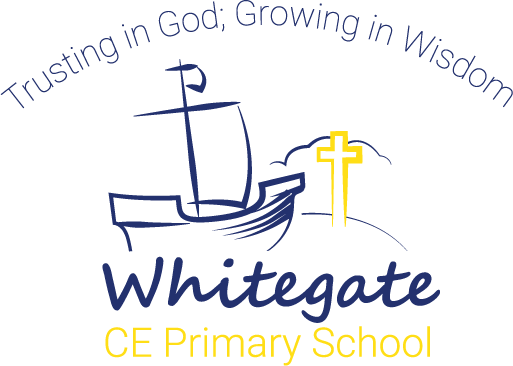 Elm		Whitegate Computing CurriculumElm		Whitegate Computing CurriculumElmDigital LiteracyE Safety Digital LiteracyResearchTalk about websites they have been on.Explore a website by clicking on buttons, arrows, menus and hyperlinks.Navigate ‘back’ by clicking on the ‘back’ button.Computer ScienceProgramming using BeebotsDescribe and use instructions to program a character.Use instructions to make characters move in different directions and distances.Use a repeat instruction to make a sequence of instructions run more than once.Create a program with a sequence of linked instructions.Locate and fix bugs in a self-made program.Information TechnologyPaintDraw a simple picture. Paint with different colours and brushes.Create shapes and fill areas.Make changes and improve work.Information TechnologyFilmingUse a digital camera or iPad to take pictures.Be aware that digital pictures and video can be saved on a computer.Information TechnologyComputer SkillsUse both hands on the keyboard.Talk about how they are using ICT.Start to use appropriate ICT vocabulary.Use a trackpad.Switch on and shutdown a computer.